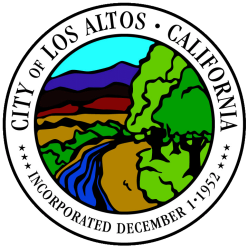 ENVIRONMENTAL COMMISSION MEETINGMONDAY, FEBRUARY 14, 2022 – 7:00 P.M.Telephone/Video Conference onlyNOTICE TO THE PUBLICThe regular Environmental Commission meeting of Monday, February 14, 2022 has been cancelled.